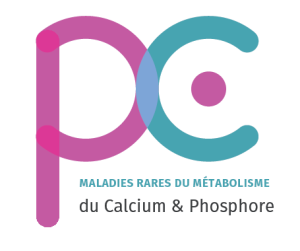 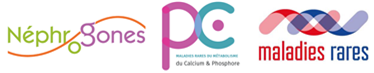 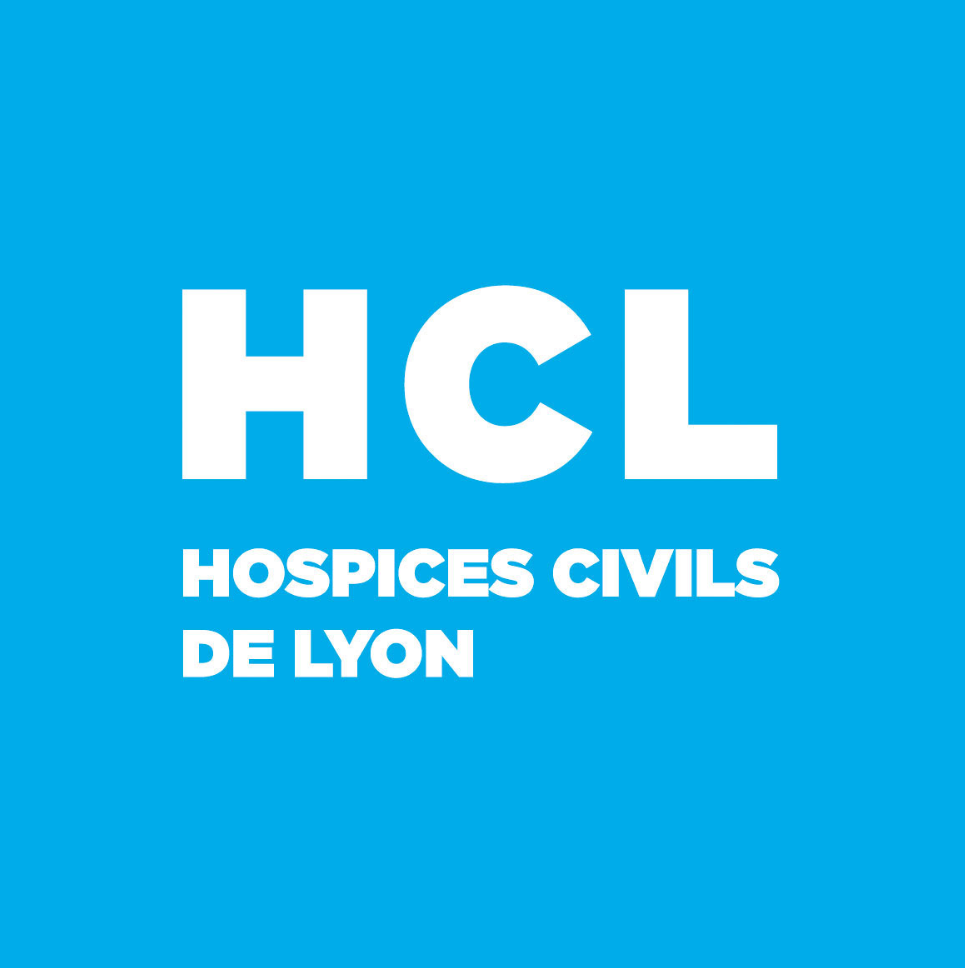 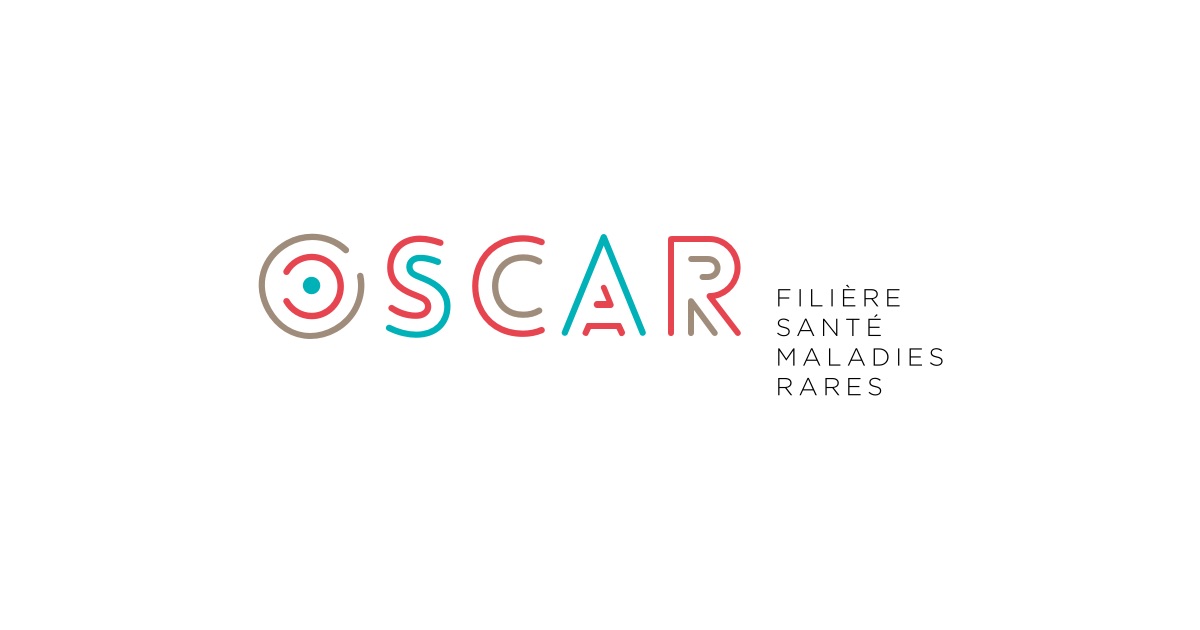 JOURNEE CENTRES DE REFERENCE MALADIES RARESMardi 17 décembre 2019Amphithéâtre Neuro, Hôpital Neurologique, 6ème étage8h30 – 9h : café d’accueil9h – 9h30: Organisation du centre de référence des maladies osseuses constitutionnelles et pathologies prises en charge – M. Desjonquères 9h30 – 10h : activité physique adaptée - M. Espitalier10h - 10h30 : Charge calcique chez l’enfant – M. Mosca10h30 - 11h : Hypoparathyroïdies : prise en charge pédiatrique – J. BacchettaPause-café11h15 - 11h45 : Actualités dans les hyperoxaluries primaires – A. Bertholet-Thomas11h45 - 12h30 : Retour sur l’IPNA / SNP – B. RanchinInscription gratuite mais obligatoire : lisa.condamine@chu-lyon.fr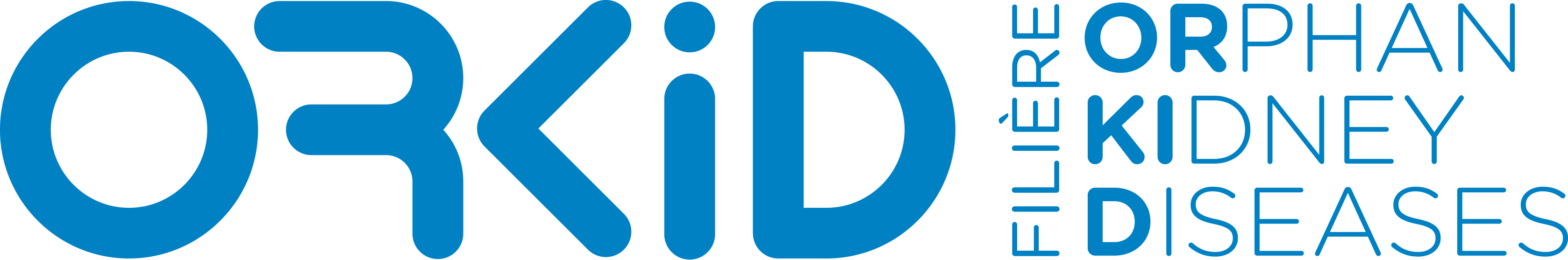 